Schenectady Police Department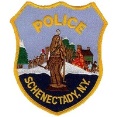 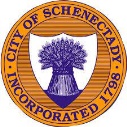 Animal Control531 Liberty StSchenectady NY, 12305(518) 382-5200 ext. 5655WHAT CONSTITUTES ANIMAL CRUELTYAGM definition of “torture” and “cruelty” Includes every act, omission, or neglect, whereby unjustifiable physical pain, suffering or death is caused or permitted.Simple/Gross NeglectThese are the crimes of animal cruelty that are passive, or crimes of omission. The animal suffered because someone failed to provide the animal with appropriate care.ExamplesSuffers from a lethal disease from failure to vaccinateSuffers from health issues that could be resolved by visiting a veterinarian Cannot move freely because the dog has severe matting and/or overgrown nails that affect the dogs gait as a result of not being seen by a groomer or veterinarianDenied adequate food, water, shelterUnsanitary and/or unsafe living conditionsIntentional Abuse and TortureThese are the crimes of animal cruelty that are active, or crimes of commission. The animal suffered because someone took action which caused harm to the animal.ExamplesNon accidental injuries such as but not limited to blunt force trauma, burns, drowning, strangulation, shooting, stabbing, and fracturesDeliberately denying access to food and water, such as keeping the animal in a crate and never providing sustenance  Training your dog to fight or participating in dog fighting*What to keep in mind to avoid animal cruelty charges*An animal’s primary welfare needs can be met by safeguarding the following Five Freedoms:Freedom from Hunger and Thirst by ready access to fresh water and a diet to maintain full health and vigor.Freedom from Discomfort by providing an appropriate environment, including shelter and a comfortable resting area.Freedom from Pain, Injury or Disease by prevention or rapid diagnosis and treatment.Freedom to Express Normal Behavior by providing sufficient space, proper facilities and company of the animal’s own kind.Freedom from Fear and Distress by ensuring conditions and treatment which avoid mental suffering.